Регламент проведения соревнования по направлению «Решение изобретательских задач»Продолжительность соревнования: 3,5 часа.Состав команды: 2 человека из одного или разных образовательных учреждений.Участникам будет предложено 9 заданий изобретательского характера по химии, биологии и физике.Правильность решения задачи оценивается жюри. Критерии оценки работВ соответствии с целями конкурса работы должны выполняться с помощью инструментария ТРИЗ:Методы и приемы РТВ; ДАРИЗ или его элементы: КП, ИКР, ВПР, ТП (ПУ), ФП (ПТ); ПРТП, ПРФП; СО,элементы ФА (Ф, ГФ, РО), ЗРТС и др.Работы, в которых не используются инструменты ТРИЗ, рассматриваться не будут.При оценке конкурсных работ, также учитываются:Грамотность и широта использования инструментов ТРИЗ (четкость и правильность формулировок; обоснованность выбора тех или иных инструментов ТРИЗ, их разнообразие).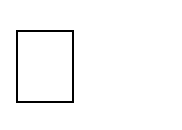    Новизна, оригинальность, полезность, нравственность и возможность реализации идей, полученных при выполнении заданий.Самостоятельность участника при выполнении работы.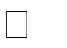 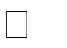 Аккуратность выполнения работы: четкость рисунков и записей (особенно для сканированных работ).Соответствие требованиям к оформлению работы.